Sample Assessment Outline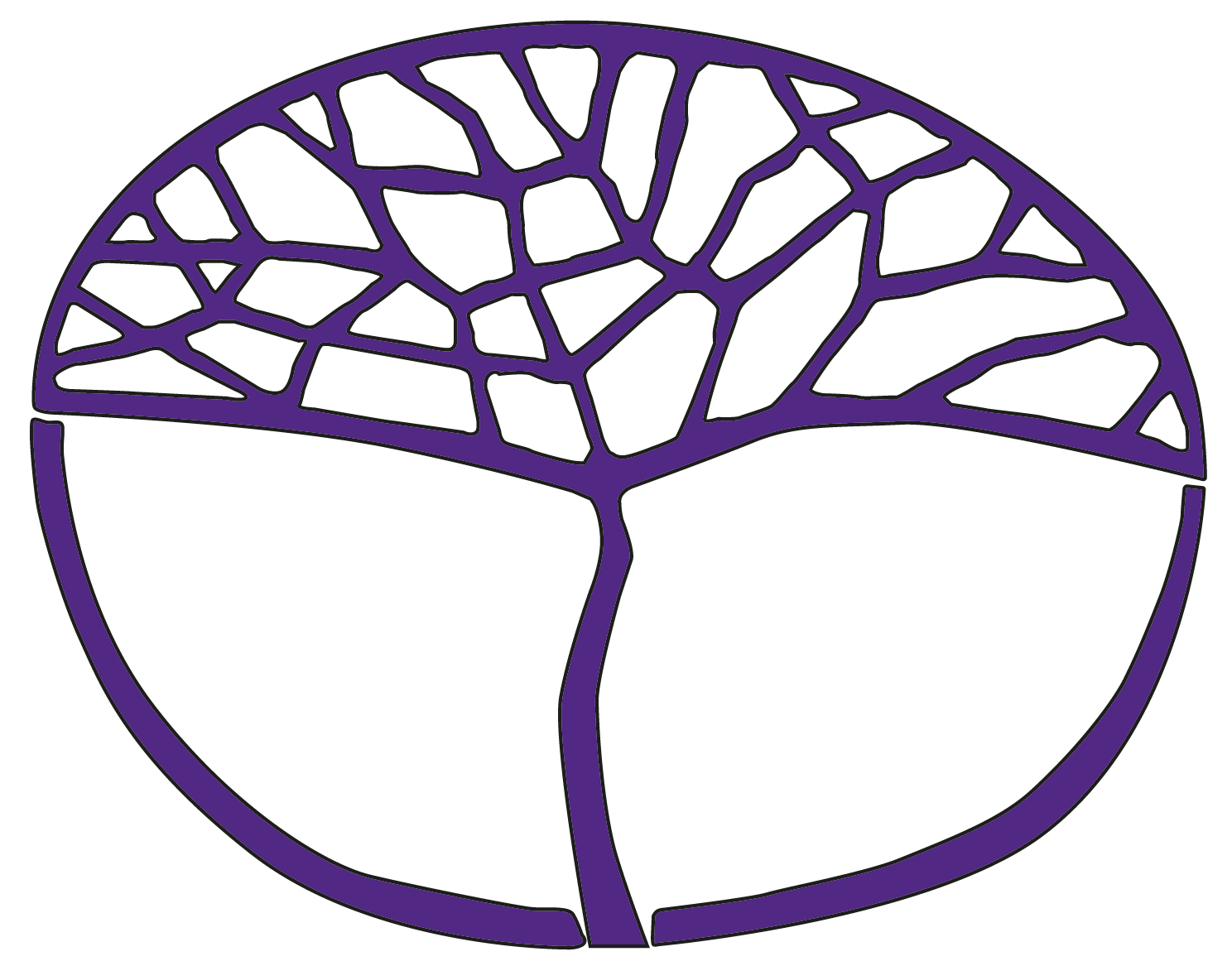 Accounting and FinanceATAR Year 12Copyright© School Curriculum and Standards Authority, 2018This document – apart from any third party copyright material contained in it – may be freely copied, or communicated on an intranet, for non-commercial purposes in educational institutions, provided that the School Curriculum and Standards Authority is acknowledged as the copyright owner, and that the Authority’s moral rights are not infringed.Copying or communication for any other purpose can be done only within the terms of the Copyright Act 1968 or with prior written permission of the School Curriculum and Standards Authority. Copying or communication of any third party copyright material can be done only within the terms of the Copyright Act 1968 or with permission of the copyright owners.Any content in this document that has been derived from the Australian Curriculum may be used under the terms of the Creative Commons Attribution 4.0 International licence.DisclaimerAny resources such as texts, websites and so on that may be referred to in this document are provided as examples of resources that teachers can use to support their learning programs. Their inclusion does not imply that they are mandatory or that they are the only resources relevant to the course.Sample assessment outlineAccounting and Finance – ATAR Year 12 Unit 3 and Unit 4Assessment 
type Assessment type 
weighting Assessment task weightingStart and submission dateAssessment taskTests50%5%Semester 1Week 5Task 2: Test on cost accountingPractical and theoretical questions drawn from: cost concepts, classifications of costs and calculating costs Tests50%7%Semester 1Week 8Task 3: Test cost-volume-profit (CVP)Practical and theoretical questions drawn from: the relationship between volume of activity, costs and profit, calculating CVP for single and/or multi-product firms, interpretation of CVP results and CVP analysis for decision makingTests50%8%Semester 1Week 11Task 4: Test on budgetingPractical and theoretical questions drawn from: the nature, importance and components of a master budget, purpose and function of budgets, difference between cash and accrual accounting, and preparation and interpretation of cash budgets (including debtors’ and creditors’ schedules), budgeted income statement and performance reports for cash budgets and budgeted income statementTests50%5%Semester 1Week 13Task 5: Test on capital investment/budgetingPractical and theoretical questions drawn from: importance of business planning, nature and importance of capital investment decisions, factors affecting capital investment decisions, calculations for capital expenditure using discounted cash flows (net present value only) and payback period and interpretation of capital investment techniques to evaluate capital expenditureTests50%4%Semester 2Week 3Task 7: Test on company characteristics, share issue and profit distributionsPractical and theoretical questions drawn from: characteristics of public and large proprietary companies, the purpose and nature of the Corporations Act 2001 and its impact on company formation and operations, preparation of journal and ledger entries for share issues, dividends and share issue costs and the preparation of retained earnings ledger accountTests50%8%Semester 2Week 7Task 8:  Test on company financial statements Practical and theoretical questions drawn from: the role of the Conceptual Framework and its key elements and the preparation of financial statements (including statement of comprehensive income, statement of financial position, statement of changes in equity and notes to accounts) in accordance with the Conceptual Framework and the standardsAssessment 
type Assessment type 
weighting Assessment task weightingStart and submission dateAssessment task8%Semester 2Week 12Task 10: Test on cash flow statementsPractical and theoretical questions drawn from: concept of cash and cash equivalents, benefits of cash flow statement information, preparation of cash flow statement and interpretation of movements in the cash flow items5%Semester 2Week 14Task 11: Test on external audits and ratiosPractical and theoretical questions drawn from: the function of the external audit, the role of the external auditor, the purpose of annual reporting, examination and interpretation of data to assess the position and performance of a public company, use of key performance indicators for accountability and decision making, limitations in assessing performance from financial statement analysis and traditional financial accounting, preparation and interpretation of ratios Project10%5%Semester 1Weeks 2–3Task 1: Research task based on the distinction of management and financial accounting, differences between internal and external reporting, internal audit and control and the financial principals of asset managementPart A: Evidence of research (5 marks)Part B: In-class validation based on unseen question/s, connected to the content in the research (25 marks)Project10%5%Semester 2Weeks 8–9Task 9: Research task based on the nature and importance of various groups which regulate and influence the general purpose financial reporting of companies in Australia, the purpose of accounting standards and/or corporate social disclosurePart A: Evidence of research (5 marks)Part B: In-class validation based on unseen question/s, connected to the content in the research (25 marks)Examination40%15%Semester 1 Week 15Task 6: Semester 1 examination – 3 hours using the examination design brief from the ATAR Year 12 syllabusSection One: Multiple-choice, 15 questions (15%)Section Two: Short answer, 4–6 questions (70%)Section Three: Extended answer, one question from a choice of two (15%)Examination40%25%Semester 2 Week 15Task 12: Semester 2 examination – 3 hours using the examination design brief from the ATAR Year 12 syllabusSection One: Multiple-choice, 15 questions (15%)Section Two: Short answer, 4–6 questions (70%)Section Three: Extended answer, one question from a choice of two (15%)Total100%100%